REPUBLIKA HRVATSKA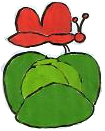 KOPRIVNIČKO-KRIŽEVAČKA ŽUPANIJAOSNOVNA ŠKOLA KOPRIVNIČKI BREGIAdresa: Trg svetog Roka 2, Koprivnički BregiRavnateljica: Karolina Vidović tel 048/220 596  Tajništvo tel/fax 048/830-008  Računovodstvo tel 048/220-595 Pedagog tel 048/830 086E-mail 1: os-koprivnicki-bregi.@kc.t-com.hr  E-mail 2: ured@os-koprivnicki-bregi.skole.hr    Web: www.os-koprivnicki-bregi.skole.hrKLASA:602-02/16-01/4URBROJ:2137-76-16-01/89Koprivnički Bregi, 29.2.2016.Na temelju članka 107. stavka 10. i članka 114. Zakona o odgoju i obrazovanju u osnovnoj i srednjoj školi (N.N.87/08,86/09,92/10,105/10,90/11.,16/12.,86/12.,94/13. i 152/14.), članka 35. Statuta OŠ Koprivnički Bregi, Školski odbor Osnovne škole Koprivnički Bregi dana 29.2.2016. godine donosiO D L U K U o zasnivanju radnog odnosa na određeno vrijeme na radnom mjestu:UČITELJ/ICA RAZREDNE NASTAVE– određeno, puno radno vrijeme – do izbora kandidata putem natječaja odnosno do povratka učitelja Gorana Patljaka na rad, a najduže do 45 dana – Ivana Kumek, mag. primarnog obrazovanja.Ova Odluka stupa na snagu danom donošenja a primjenjuje se po proteku 15. dana od sklapanja ugovora KLASA:602-02/16-01/4, URBROJ:2137-76-16-01/80, odnosno od 9.3.2016.                                                                             PREDSJEDNICA ŠKOLSKOG ODBORA:                                                                                  Vlatka Kunić		